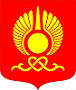 РОССИЙСКАЯ ФЕДЕРАЦИЯРЕСПУБЛИКА ТЫВАХУРАЛ ПРЕДСТАВИТЕЛЕЙ ГОРОДА КЫЗЫЛАРЕШЕНИЕОт «20» июня 2018 года                        г. Кызыл                                                 № 418О внесении изменений в некоторые нормативныеправовые акты г. Кызыла в сфере наградной политики В целях совершенствования наградной системы города Кызыла, в соответствии с Федеральным законом от 6 октября 2003 г. № 131-ФЗ «Об общих принципах организации местного самоуправления в Российской Федерации», руководствуясь Уставом городского округа «Город Кызыл Республики Тыва», принятым решением Хурала представителей г. Кызыла от 5 мая 2005 г. № 50, Хурал представителей города Кызыла РЕШИЛ:Внести в Положение о почетных званиях и наградах города Кызыла, утвержденное решением Хурала представителей г. Кызыла от 8 сентября 2009 г. № 134 (Бюллетень органов городского самоуправления, 2009, № 5, 14 сентября; 2010, № 4, 19 марта; № 20, 26 ноября; Кызыл неделя, 2013, № 26, 5 июля; 2014, № 26, 4 июля; 2015, № 16, 24 апреля; № 21, 5 июня; № 36, 18 сентября; официальный сайт органов местного самоуправления городского округа «Город Кызыл Республики Тыва» - http://mkyzyl.ru, 2016, 19 декабря; 2017, 29 декабря), следующее изменение: Дополнить пунктом 17.1 следующего содержания:«17.1. Ходатайство о присвоении звания или награды с приложенными к нему документами (за исключением ходатайства о награждении почетной грамотой Хурала представителей г. Кызыла или благодарственным письмом Главы г. Кызыла) направляются по резолюции Главы г. Кызыла в профильный комитет Хурала представителей г. Кызыла для последующего направления рекомендаций по кандидатуре в комиссию по наградам г. Кызыла.Рассмотрение ходатайства с приложенными к нему документами, оформление рекомендаций по кандидатуре для награждения и направление их в комиссию по наградам г. Кызыла осуществляются профильным комитетом Хурала представителей г. Кызыла в срок не позднее 14 дней со дня их поступления в комитет.».Внести в Положение о звании «Почетный гражданин города Кызыла», утвержденное решением Хурала представителей г. Кызыла от 9 сентября 2015 г. № 170 (Кызыл неделя, 2015, № 36, 18 сентября; официальный сайт органов местного самоуправления городского округа «Город Кызыл Республики Тыва» - http://mkyzyl.ru, 2016, 30 августа; 5 октября; 2017, 13 октября), следующее изменение: пункт 2.7 изложить в следующей редакции:«2.7. Ходатайство о присвоении почетного звания с приложенными к нему документами направляется по резолюции Главы г. Кызыла в профильный комитет Хурала представителей г. Кызыла для последующего направления рекомендаций по кандидатуре в комиссию по наградам г. Кызыла.Рассмотрение ходатайства с приложенными к нему документами, оформление рекомендаций по кандидатуре для награждения и направление их в комиссию по наградам г. Кызыла осуществляются профильным комитетом Хурала представителей г. Кызыла в срок не позднее 14 дней со дня их поступления в комитет.»; Второе предложение пункта 3.1 изложить в следующей редакции:«Секретарь комиссии в течение 10 дней со дня поступления рекомендаций с документами от профильного комитета Хурала представителей г. Кызыла проверяет их на соответствие критериям, установленным в п. 2.2 настоящего Положения.»; Пункт 3.3 изложить в следующей редакции:«3.3. Председатель комиссии на основании представленных материалов в срок не позднее 3 рабочих дней назначает дату, время и место заседания комиссии, утверждает повестку заседания комиссии.Заседание комиссии проводится в срок не позднее 7 рабочих дней со дня назначения ее даты.Секретарь комиссии ведет протокол заседания, который подписывает председатель комиссии.».Внести в Положение о Почетных грамотах Хурала представителей города Кызыла и Благодарственных письмах Главы города Кызыла, утвержденное решением Хурала представителей г. Кызыла от 9 декабря 2015 г. № 195 («Кызыл неделя», 2015, № 49, 18 декабря, 2015; официальный сайт органов местного самоуправления городского округа «Город Кызыл Республики Тыва» - http://mkyzyl.ru, 2017, 13 октября), следующие изменения: в пунктах 14, 15, 20, 25, 29 и в пункте 2 Приложения № 1 слово «распоряжение» заменить словом «постановление» в соответствующих числе и падеже.Внести в Положение о звании «Заслуженный работник города Кызыла», утвержденное решением Хурала представителей г. Кызыла от 30 сентября 2016 г. № 286 (официальный сайт органов местного самоуправления городского округа «Город Кызыл Республики Тыва» - http://mkyzyl.ru, 2016, 5 октября; 2017, 13 октября), следующие изменения: в пункте 1.3 после слов «работающим по специальности» дополнить словами «на территории города Кызыла»; пункт 2.3 изложить в следующей редакции:«2.3. Ходатайства о присвоении звания «Заслуженный работник города Кызыла» подаются Главе города Кызыла за 2 месяца до предполагаемого награждения.Ходатайства о присвоении звания с приложенными к нему документами направляются по резолюции Главы города Кызыла в профильный комитет Хурала представителей г. Кызыла для последующего направления рекомендаций по кандидатуре в комиссию по наградам г. Кызыла.Рассмотрение ходатайства с приложенными к нему документами, оформление рекомендаций по кандидатуре для награждения и направление их в комиссию по наградам г. Кызыла осуществляются профильным комитетом Хурала представителей г. Кызыла в срок не позднее 14 дней со дня их поступления в комитет.»; пункт 2.4 изложить в следующей редакции:«2.4. Наградные материалы рассматриваются на заседании комиссии по наградам г. Кызыла в срок не позднее 7 рабочих дней со дня их поступления от профильного комитета Хурала представителей г. Кызыла.»; в пункте 2.9 слова «уполномоченным органом мэрии города Кызыла» заменить словами «Хуралом представителей г. Кызыла».Внести в Положение о медали «За вклад в развитие города», утвержденное решением Хурала представителей г. Кызыла от 30 сентября 2016 г. № 287 (официальный сайт органов местного самоуправления городского округа «Город Кызыл Республики Тыва» - http://mkyzyl.ru, 2016, 5 октября), следующие изменения: пункт 2.3 изложить в следующей редакции:«2.3. Ходатайства о награждении медалью подаются Главе города Кызыла за 2 месяца до предполагаемого награждения.Ходатайства о награждении медалью с приложенными к нему документами направляются по резолюции Главы города Кызыла в профильный комитет Хурала представителей г. Кызыла для последующего направления рекомендаций по кандидатуре в комиссию по наградам г. Кызыла.Рассмотрение ходатайства с приложенными к нему документами, оформление рекомендаций по кандидатуре для награждения и направление их в комиссию по наградам г. Кызыла осуществляются профильным комитетом Хурала представителей г. Кызыла в срок не позднее 14 дней со дня их поступления в комитет.»; в пункте 2.11 слова «уполномоченным органом мэрии города Кызыла» заменить словами «Хуралом представителей г. Кызыла».6. Опубликовать настоящее решение на официальном сайте органов местного самоуправления городского округа «Город Кызыл Республики Тыва».7. Настоящее решение вступает в силу со дня его опубликования.8. Мэрии г. Кызыла обеспечить приведение своих нормативных правовых актов в соответствие с настоящим решением.9. Контроль за исполнением настоящего решения возложить на Комитет по охране здоровья и социальной политике Хурала представителей г. Кызыла и мэрию г. Кызыла.Глава города Кызыла – ПредседательХурала представителей г. Кызыла            				                            Д.И. Оюн